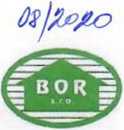 Rámcová kupní smlouvapro rok 2020 na dodávky přípravků na ochranu rostlinNíže uvedeného dne, měsíce a roku uzavřely smluvní strany BOR, s.r.o.IČO: 492 86 854se sídlem č.p.l 182, 273 51 Unhošťvedená u Městského soudu v Praze, pod spisovou značkou C 320306 zastoupená Jaroslavem Záluským a Petrem Kende, jednateli společnosti (dále též „prodávající")0	/	i	f			k. k,IČO:		?.!??.1.7...?.í?.ír.	se sídlem ....7?..?..V..<?.k!.$.Aí.4	^..?..7/....ť.íí...7..?.ÍŤ.....,7 ú	Í7>■< i? ne”zastoupená 	l.?...j<.....7.l.íř.ó..^.fc..(l.....(;..i;..tjí.d..í?..(".í/. .'Ji t-crlit* £#/»)místo vykládky, PSČ, tel.	(dále též „kupující")tutorámcovou kupní smlouvu pro rok 2020 na dodávky přípravků na ochranu rostlinPředmět smlouvyPředmětem této smlouvy jsou dodávky zboží v množství, jakosti a cenách podle ujednání této smlouvy.Prodávající se zavazuje dodat kupujícímu zboží a umožnit mu nabýt ke zboží vlastnické právo.Kupující se zavazuje zboží řádně a včas převzít a zaplatit za ně kupní cenu, to vše v souladu s následujícími ustanoveními této smlouvy.Povinnosti smluvních stranSmluvní strany se dohodly, že kupující od prodávajícího koupí v roce 2020 prostředky na ochranu rostlin vminimální hodnotě bez DPI I ,2.f.í...£íí!/.'.	 CZK.Dopravu zboží dle objednávek kupujícího zajistí prodávající.Likvidace obalů od dodaného zboží bude provedena prodávajícím. Kupující je povinen obaly uskladnit do termínu jejich odvozu stanoveného prodávajícím jednou na konci podzimní sezóny a prodávajícímu je v termínu odvozu předat.Cenové a dodací podmínky1. Z ceníkových cen bude kupujícímu poskytnuta základní sleva na:přípravky na ochranu rostlin  2.Š.	%listová hnojivá		2..	%mořidla		.<?........... %12 . Na dodávky zboží bude vystavena faktura se splatností	:..!..^.bi!...3. Dle Všeobecných obchodních (prodejních) podmínek (článek III., bod 4.) bude kupujícímu na základě sjednané splatnosti účtován smluvní úrok ve výši 0,01% z dlužné částky za každý den odložené splatnosti počínaje 31.dnem.Rámcová kupní smlouva pro rok 2020 na dodávky přípravků na ochranu rostlin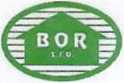 V případě porušení povinnosti kupujícího uhradit včas a řádně sjednanou kupní cenu náleží prodávajícímu úrok z prodlení ve výši 0,03% z dlužné částky za každý den prodlení.Ze skutečně zaplacených kupních cen při splnění všech smluvních podmínek bude kupujícímu vyplacenroční bonus ve výši		%, který bude kalkulován z fakturačních cen za přípravky na ochranurostlin.Všeobecné obchodní (prodejní) podmínky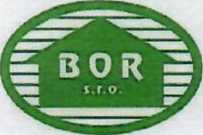 společnosti BOR, s.r.o.se sídlem č.p.1182,273 51 UnhoíťIČO: 492 86 854Část A. Obecná ustanovení
I. ÚvodTěmito vSeobecnymi (prodejními) obchodními podmínkami (díle jen „OPP“) &e řídí veškeré kupní smlouvy uzavírané mezi BOR, s.r.o. (díle jen„BOR") jako prodávajícím a třetími osobami (dále jen jako „obchodní partneři") jako kupujícími, pokud tito vystupují v tomto smluvním vztahu jako podnikatelé. Tyto OPP se nepoužijí tam, kde je kupující spotřebitelem.ujednáni odlišní od těchto OPP musí být mezi smluvními stranami písemně dohodnuta, a pak mají před těmito OPP přednostJakékoli obchodní podmínky obchodního partnera se na jeho smluvní vztah se společností BOR nevztahují.BOR je oprávněn tyto OPP kdykoliv měnit či doplňovat Změny či doplnění těchto OPP budou obchodnímu partnerovi zaslány doporučeně včetně jejich úplného a aktuálního znění a budou k dispozici v sídle společnosti BOR a na internetových stránkách www.bor-sro.cz. Po doručení změn OPP obchodnímu partnerovi se jeho další projevy vůle směřující k uzavření smlouvy považují za potvrzeni, že se obchodní partner s novým zněním OPP seznámil, vyjadřuje svůj souhlas se změnou OPP a s jejich novým zněním a další obchodováni se bude řídit novým zněním OPP.Uzavíráni smluvKupní smlouvy se uzavírají písemně.Písemná forma je dodržena rovněž při použití prostředků výpočetní techniky, kdy BOR předloží obchodnímu partnerovi návrh na uzavření smlouvy v elektronické podobě na obrazovce komunikačního prostředku (přenosného počítače, tabletu, apod.) a obchodní partner je přijme podpisem na obrazovku tohoto komunikačního prostředku, který umožňuje zachycení písemného projevu obchodního partnera.V případě, že BOR zasílá obchodnímu partnerovi návrh na uzavření smlouvy, je tento návrh závazný 14 dní Pokud není do 14 dnů přijat (přijetí nedojde společnosti BOR), návrh zaniká.je-li smlouva uzavřena, lze ji měnit či doplňovat pouze písemně se souhlasem společnosti BOR a obchodního partnera, nestanoví-li tyto OPP jinak. Za písemnou formu se v tomto připadá nepovažuje výměna e-mailových zpráv.Při obchodování se zásadně používají vzory (formuláře) nabídek, objednávek a dodatků, které jsou k dispozici u společnosti BOR. Obchodní partner smí používat ve vztahu ke společnosti BORpouzc tyto vzory.V případě, že obchodní partner zašle společnosti BOR objednávku, platí bez ohledu na ustanovení odst 1. tohoto Článku, že kupní smlouva je rovněž uzavřena tehdy, kdy BOR objednávku obchodního partnera přijme a obchodnímu partnerovi potvrdí druh, množství a cenu zboží, které se mu zavazuje dodat V tomto případě je možné potvrdit objednávku í jiným způsobem, než písemně (např. telefonicky).Společná ustanoveníSmluvní strany si zasílají veškeré písemnosti na adresy sídla/mlsta podnikání nebo na emailovou adresu uvedenou ve smlouvě, pokud není písemně dohodnuto jinak. Sděleni zasílaná společností BOR obchodním partnerům se považují za doručeni okamžikem, kdy obchodní partner společnosti BOR příslušné sdělení obdrží jinak okamžikem, kdy (i) obchodní partner společnosti BOR příslušné sdělení odmítne převzít, (ii) sedmým dnem od oznámeni uloženi zásilky na poštu, a to i v případě, že se obchodní partner na adrese nezdržuje a o zasláni příslušného sdělení se nedozvěděl (iii) sedmým dnem potě, co se zásilka vrátí společnosti BOR jako nedoručitelná.Jakákoli ujednání o smluvní pokutě obsažená v těchto OPP nebo v Individuálních smlouvách nemají vliv na právo společnosti BOR požadovat na obchodním partnerovi náhradu škody vzniklou porušením jeho povinností pro něž byla smluvní pokuta sjednána.Obchodníjpartnerje povinen zachovávat mlčenlivost o všech skutečnostech, tykajících se podnikání společnosti BOR, které se dověděl v souvislosti s uzavřením této smlouvy, to platí zejména pro údaje o cenách. Porušení této povinnosti se považuje za podstatné porušení smlouvy.V případě, že bude dle dohody stran pro konkrétní kupní smlouvu sjednán den splatnosti ceny na den následující více než 30 dnů ode dne dodání zboží či poskytnutí služby, sjednávají strany, že sjednaná cena se v takovém případě bude s ohledem na sjednaný den splatnosti navyšovat počínaje 31. dnem ode dne dodání zboží či poskytnutí služby o částku odpovídající 0,01% sjednané ceny za každý den sjednaného odkladu splatnosti. Tento smluvní úrok ke kupní ceně bude obchodnímu partnerovi fakturován jako zvýšení kupní ceny samostatnou položkou spolu s fakturací předmětné dodávky zboží či služby.Právní vztahy mezi společností BOR a obchodním partnerem se řidl českým právem, zejména zák. ě. 89/2012 Sb., občanským zákoníkem.PHpadné spory mezi smluvními stranami budou projednávat výlučně české soudy. Místně příslušný soud je obecný soud společnosti BOR, věcná příslušnost se řídí obecnými právními předpisy.Obchodní partner přebírá podle § 1765 občanského zákoníku riziko změny okolností.Smluvní strany vylučují aplikaci ustanovení g 1799 a § 1800 občanského zákoníku (doložky v adhezních smlouvách) na všechny uzavřené smlouvy.Ochrana osobních údajůOsobní údaje obchodního partnera, jakožto subjektu údajů, obsažené v této smlouvě, a to v rozsahu jméno, příjmení, titul, datum narození nebo ICO, adresa trvalého bydliště nebo sídlo, telefonní číslo a e-mail u fyzických osob, a jméno, příjmení, funkce, telefonní číslo a e-mail osoby oprávněné k zastupování u právnických osob, jsou zpracovávány z důvodu nezbytnosti Jejich, zpracování pro plnění této smlouvy, uzavřené se společností BOR, jakožto správcem osobních údajů, a dále z důvodu nezbytnosti zpracování pro splnění právní povinnosti, která se na správce vztahuje. Osobní údaje obchodního partnera jsou zpracovány za účelem vedení a správy účtu obchodního partnera, splnění smluvních povinností společnosti BOR. plnění povinnosti společností BOR dle daňových předpisů, kontroly bonity obchodního partnera, správy pohledávek a závazků společnosti BOR. Osobní údaje obchodního partnera mohou být kromě zpracování společností BOR poskytnuty dalším subjektům skupiny společnosti Bav Wa AG, jejíž součástí je společnost BOR Osobní údaje budou ze strany společnosti BOR zpracovávány pouze po dobu nezbytně nutnou k dosaženi účelu, pro který jsou zpracovávány, a to zejména po dobu trvání obchodního vztahu,jinak po dobu stanovenou zvláštním právním předpisem (účetní doklady, daňové doklady). Po uplynutí této doby je společnost BOR oprávněna osobní údaje zpracovávat pouze z právního důvodu a za účelem ochrany svých oprávněných zájmů v případném soudním sporu ohledně nároků vyplývajících z obchodního vztahu, nebo se souhlasem obchodního partnera. Zpracováni osobních údajů je smluvním požadavkem společnosti BOR Subjekt osobních údajO nemá povinnost osobní údaje poskytnout V případě jejich neposkytnuli však nemůže byt uzavřena tato smlouva. Při zpracování osobních údajů nebude docházet k automatizovanému rozhodovaní, včetně profitování. Subjekt údajů má v souvislosti se zpracovanými údaji tato práva: právo na přístup k osobním údajům, právo na opravu nepřesného údaje, právo na výmaz osobního údaje, právo na omezení zpracování osobního údaje, právo na přenositelnost osobních údajů, právo vznést námitku proti zpracováni osobních údajů, právo podat stížnost k Úřadu pro ochranu osobních údajů, a právo nebýt předmětem žádného rozhodnutí založeného výhradně na automatickém zpracovaní, včeměprofilovánf.V souvislosti s realizací výše uvedených práv je obchodní partner oprávněn obrátit se na referenta pro ochranu osobních údajů společnosti BOR a to bud písemně na adresu sídla společnosti BOR, nebo prostřednictvím e-mailu na gdprffbor-sro.cz.Podrobnější Informace o zpracování osobních údajů. Jakož i o právech vyplývajících z tohoto zpracování, jsou uvedeny na internetové stránce společnosti BOR www.bor-sro.cz v sekci GDPR.ČÁST B. Prodej zboží I. Kupní cenaKupní cena se uvádí jako cena bez DPH. BOR je oprávněn účtovat ke kupní ceně odpovídající zákonnou sazbu DPH.Cena zboží zahrnuje pouze samotné zboží při jeho převzetí obchodním partnerem v sídle společnosti BOR nebo v jiném místě, které si strany dohodnou.Všeobecné obchodní (prodejní) podmínky společností BOR, s.r.o.II. Místo a doba plnění•tevezmc, je oprávněn BOR prodat zboží třetí osobě, odvézt g oproti dohodnuté prodejní ceně zboží nebo jakákoli škodajej nebo s ním naložit jiným způsobem. Vznikne-li společnosti BOR tímto postupem ztráta opiči náklady, je oprávněna společnost BOR tuto ztrátu škodu či náhradu těchto nákladů požadovat po obchodním partnerovi.V případe, že bude dodiru zboží opožděno vinou nepředvídatelných okolností, které nezávisí na vůli společností BOR (vyšší mod), ■odlení s dodáním zboží.III. Přechod nebezpečí škody na zbožíproďlnení BOK v. Nebezpečí škody na zboží přechází na obchodního partnera v době, kdy obchodní partner nebo jím určená osoba, včetně dopravce, převezme zboží v místě plnění. Pokud v rozporu se smlouvou nebude zboží převzato, přechází nebezpečí škody na zboží v okamžiku, kdy bylo zboží k předání připraveno v místě plnění.. Fyzická vykládka zboží probíhá po převzetí zboží a zajistit tuto vykládku je tak smluvní povinnosti obchodního partnera. Vykládka probíhá na nebezpečí obchodního partnera.IV. Přechod vlastnického práva, výhrada vlastnictví. Vlastnické právo ke zboží přechází na obchodního partnera okamžikem úplného zaplacení kupní ceny.. V případě, ze je obchodní partner v prodlení s úhradou jakéhokoli svého splatného závazku vůči společností BOR, je oprávněna společnost BOR pozastavit další dodávky event. od smlouvy odstoupit bez poskytnutí dodatečné lhůty.V případě zřízení věcného práva ke zboží nebo jeho pronájmu v době, kdy obchodní partner ještě nenabyl ke zboží vlastnictví, je obchodní partneri informovat BOR.povinen íntorrPřevod zboží na další osobu je možný pouze po úplném zaplacení kupní ceny BORu.Bude-li zboží, které je dosud ve vlastnictví společnosti BOK převedeno obchodním partnerem bez souhlasu společností BOR, sjednávají smluvní strany povinnost obchodního partnera bezodkladně vyplatit bezhotovostně na účet společností BOR částku odpovídající neuhrazené Části kupní ceny zboží.Buac-li ve smlouvě dohodnuto, že zboží bude u obchodního partnera skladováno ještě před dobou plnění, zavazuje se obchodní partner, že bude o skladované zboží pečovat, tak, aby po celou dobu skladováni a manipulace s ním nedošlo ke zhoršení kvality či jeho zkáze a že umožní BORu na jeho žádost kontrolu uskladněného zboží. Dále se ujednává, že veškeré náklady spojené se skladováním a manipulací s tímto zbožím jsou zohledněny v dohodnuté kupní ceně a BOR je nebude hradit ani v případě, že BOR od plnění smlouvy odstoupl z důvodu dle odst 2 tohoto článku.V. Předání a převzetí zboží; vady zboží1. Předání a převzetí zlwží se provádí v místě plnění, které je určeno dle ČI. II odst. 1).K předání a převzetí zboží dochází písemným potvrzením na příslušné listině (dodací list, předávací protokol atd.).Obchodní partner nebo jím určená osoba je povinna provést při dodání zboží jeho prohlídku. Případné skryté vady zboží je obchodní partner povinen vytknout písemně doporučeným dopisem do 7 dnů ode dne, kdy tyto zjistil nebo mohl zjistit dostatečnou řádnou prohlídkou zboží po převzetí. Zjevné vady je povinen obchodní partner vytknout hned při převzetí zboží Zjevnými vadami jsou i vady v kvalitě a odlišná kvantitaZ K 3.převzetí Zjevné vady je povinen obchodní partner vytknout hned při převzetí zboží 2 zboží pokud jsou poznat z dodacího listu nebo jiných dokladů, doprovázejících zboží.V případě, že obchodní partner dostatečně zboží neprohlédne nebo uplatni vadu opožiV případě, že se reklamace ukáže jako neoprávněná, je společnost BOR oprávněna uplatnit na takové neoprávněné reklamace.VI. Odstoupení od smlouvy)R je oprávněn odstoupit od smlouvy v případě, že dojde ze strany obchodního partnera rušeni smlouvy se považuje zejména, nastane-li některá z těchto skutečností: nepřevezme-li obchodní partner zboží v místě dodání;prodlení obchodního partnera s úhradou kupní ceny;prodleni obchodního partnera s úhradou jiného sváto závazku vůči společností BOR;nim partnerovi veškeré náklady s řešením1. BOKjk podstatnému porušení smlouvy. Za podstatnédojde-li ke zrušení obchodního partnera s likvidací nebo bez likvidace, ocitne-li se obchodní partner v stavu úpadku nebo hrozícího úpadku anebo na něj bude podán irusolvcnční návrh, změni-li se vlastnická struktura obchodního partnera.Smluvní pokuta1. Obchodní partner je povinen zaplatit společnosti BOR smluvní pokutu:v případě porušení povinnosti převzít zboží v souladu s kupní smlouvou, jinak;v případě porušeni povinnosti uhradit včas a řádně sjednanou kupní cenu, a to ve výši 0,03%z dlužné částky za každý den prodlení, nenf-li sjednáno jinak.Z Smluvní pokuta je splatná na výzvu společnosti BOK3. Kromě smluvní pokuty je povinen uhradit obchodní partner veškeré náklady, které vzniknou společnosti BOR a v souvislosti s vymáháním nesplněných závazků obchodního partnera.Vedlejší ujednáníObchodní partner nesmí porušit práva duševního vlastnictví ke zboží. Obchodní partner musí okamžitě Informovat BOR o všech žalobách nebo soudních řízeních ohledně porušení práv duševního vlastnictví, které se týkají obchodní partnera. Obchodní partner souhlasí s tím, že projedná a dohodne se s BORem na strategii obhajoby, kterou použije.Obchodní partner nesmi použít semena nebo rozmnožovaný či sklizený materiál získaný ze zasazených semen k dalšímu šířeni odrůdy, ani za tímto účelem nabízet k prodeji, prodávat ani jinak tržně využívat semena, rozmnožovaný či sklizeny materiál, pokud nebyla semena poskytnuta za tímto účelem nebo to je povoleno příslušným zákonem. Obchodní partner umožní společnosti BOR nebo jeho ustanovenému zástupci přímý přístup do zařízení obchodního partnera včetně polí a skleníků a do zařízení třetích stran poskytujících obchodnímu partnerovi služby, aby mu umožnil provést audit dodržení těchto podmínek. Obchodní partner poskytne společnosti BOR přiměřený přístup ke všem příslušným administrativním záznamům na vyžádaní.Celková odpovědnost společnosti BOR vyplývající ze smlouvy (včetně nedbalosti nebo porušení zákonné povinnosti), zkresleni nebo čehokoli jiného, která vznikla v souvislosti s plněním nebo zamýšleným plněním smlouvy, je ve všech případech omezena na výměnu zboží nebo vrácení kupní ceny a společnost BOR nebude odpovědná za žádné nepřímé nebo následně ztráty nebo škody (ať už se jedná o ušlý zisk, obchodní ztrátu, poškozeni dobrého jména nebo cokoli jiného), náklady, výdaje nebo jakékoli jiné nároky na jakékoliv následné odškodnění obchodního partnera (jakkoli způsobené), ke kterým dojde na základě smlouvy nebo v souvislosti s ni.IX. Společná ustanovení k prodeji1. Obchodní partner prohlašuje v souladu s ustanovením § 630 občanského zákoníku, že prodlužuje promlčecí dobu veškerých práv společnosti BOR vzniklých nebo založených kupní nebo jinou smlouvou na dobu 10 let od okamžiku, kdy započne tato promlčecí doba běžet. Takové prohlášeni se ——:	1	n.i^ odstoupením společnosti BOR od smlouvy.t své pohledávky za obchodním partnerem a převést své závazky vůči obchodnímu partnerovi z kupních nebo jiných, a to ve výši 10%kupní ceny nepřevzatého zboží, nenl-li sjednánon ýchlvztahuje i na práva vzniklá <3.smluv na třetíBOR je oprávněn kdykoliv započíst jakékoliv splatné peněžité pohledávky za obchodním partnerem proti peněžitým pohledávkám obchodního parInera za společností BOR bez ohledu na to, zda jsou tyto pohledávky splatné či nikoliv, a dále bez ohledu na jejich změnu právního vztahu, zekterého vyplývají.4. ^^íečno TbOK*^ 081,1 °právněn postoupit své pohledávky za společností BOR na třetí osobu, ani tyto pohledávky započíst proti pohledávkámplečnosti BOR z individuální kupní smlouvy dojde ke vzniku škody, je náhrada škodylodnfm pí1 'společnosti5. v případě, že v souvislosti s {	_omezena nejvýše na částku kujíní ceny zapl;V Unhoští dne 1. ledna 2020,prodávajícíInfoAbor-sro.czwww.bor-sro.cz